Tania Michelle García DíazQUIMICAACTIVIDAD PRELIMINAR “LA QUIMICA Y LA VIDA”Gracias a la química ha avanzado mucho el país y el mundo en general, si no fuera por la química ahora en estos tiempos no tendríamos automóviles, computadoras ni celulares eso también tiene que ver mucho con la química, y si no fuera por la química no tendríamos las curas para el cáncer u otras enfermedades, simplemente no tendríamos tanta tecnología que con la química tenemos el día de hoy. Sin la química no habría luz, toda nuestra vida gira en el entorno de la química por eso es que es la química y la vida.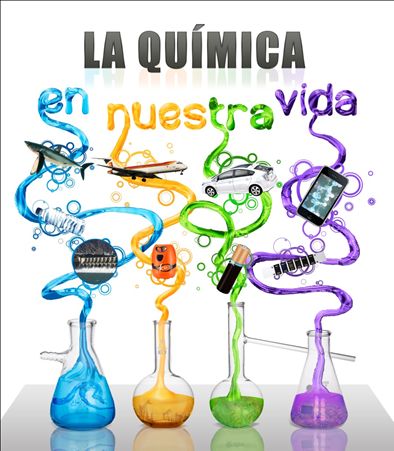 